令和　　年度　　吉岡町ボランティアセンター団体ボランティア登録用紙　　　◆選択式の項目は、該当するものに☑チェックして下さい。　　　※上記代表者の連絡先以外に連絡先がありましたら、下欄にご記入下さい。※上記の情報は、ボランティア事業・調査・情報提供以外の目的には使用しません。　　　　変更箇所がある際は、随時ご報告下さい。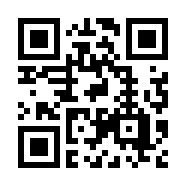 情報を非公開にすると、ホームページ等には公開されませんが町社協に関する催しもの等のご案内はお届け致します（講座案内・行事案内等）情報を非公開にすると、ホームページ等には公開されませんが町社協に関する催しもの等のご案内はお届け致します（講座案内・行事案内等）情報を非公開にすると、ホームページ等には公開されませんが町社協に関する催しもの等のご案内はお届け致します（講座案内・行事案内等）情報を非公開にすると、ホームページ等には公開されませんが町社協に関する催しもの等のご案内はお届け致します（講座案内・行事案内等）情報公開〇で選んで下さいふりがなふりがな〇〇ボランティア〇〇ボランティア団体名団体名〇〇ボランティア〇〇ボランティア代表者連絡先ふりがなよしおか　たろう性別する・しない代表者連絡先代表者吉岡　太郎✓男　□女する・しない代表者連絡先住所〒370-3604吉岡町南下1333-4〒370-3604吉岡町南下1333-4する・しない代表者連絡先電話番号（0279）-54-3930（0279）-54-3930する・しない代表者連絡先FAX番号（0279）-54-3673（0279）-54-3673する・しない代表者連絡先携帯番号（〇〇〇）〇〇〇〇-〇〇〇〇（〇〇〇）〇〇〇〇-〇〇〇〇する・しない代表者連絡先勤務先（学校名）〇〇〇会社〇〇〇会社する・しない代表者連絡先HPアドレス　yoshioka.sya＠ivory.plala.or.jp　yoshioka.sya＠ivory.plala.or.jpする・しない代表者連絡先メール＜携帯＞omoiyari@〇〇〇〇.ne.jpomoiyari@〇〇〇〇.ne.jpする・しない代表者連絡先アドレス＜パソコン＞sasaeai1234〇〇〇〇．ne．jpsasaeai1234〇〇〇〇．ne．jpする・しない設立年月日昭和・平成・令和（西暦）　　51　　年　　12　　月　　　4　日会員数男　　〇　　名，　女　　〇　　名，　　　　　　合計　　〇〇　　名年代別構成□10代      名，□20代      名，□30代     名，✓40代 〇  名✓50代   〇  名，✓60代  〇  名  □７０代以上　   名会員募集✓募集あり　　　　　　□募集なし加入条件例）ボランティア活動に関心のある、町内在住の方会費□有　　✓無　　　　　　　　　円／□年会費　　　　□月会費□その他（　　　　　　　　　　　　　　　）ボランティア活動保険✓今年度加入　　□その他の保険加入　（　　　　　　　　　　　　）主な活動場所例）吉岡町（老人福祉センター給食室、文化ｾﾝﾀｰ、よしおかROBAROBA等）活動回数（活動可能時間帯）□年　　　　回，　□月　　　　回，　✓週　　1　　回□その他（　　　　　　　　　　　　　　　）　　　　回✓月（AM・PM）　□火（AM・PM）　□水（AM・PM）□木（AM・PM）　□金（AM・PM）　□土（AM・PM）□日（AM・PM）HP公開仲間募集メッセージ例）アットホームな団体です。やる気のある方、興味のある方、大歓迎です！一緒にやってみませんか活動概要※100字以内で活動の様子がわかるようにご記入ください例）希望される町内の1人暮らし高齢者や障がい者、高齢者世帯宅を活動概要※100字以内で活動の様子がわかるようにご記入ください訪問し、話し相手として傾聴活動を行っています。活動内容としては、 活動概要※100字以内で活動の様子がわかるようにご記入ください週1のペースで行っています。また、高齢者施設から依頼された際に活動概要※100字以内で活動の様子がわかるようにご記入くださいは、施設にも出向き、話し相手の慰問活動として参加しております。活動概要※100字以内で活動の様子がわかるようにご記入ください活動概要※100字以内で活動の様子がわかるようにご記入ください活動概要※100字以内で活動の様子がわかるようにご記入ください活動概要※100字以内で活動の様子がわかるようにご記入ください活動概要※100字以内で活動の様子がわかるようにご記入くださいボランティア活動が出来る項目に☑をいれてください。（複数回答可）✓高齢者関係移送・配食・給食・介護予防・傾聴・認知症カフェ・サロンその他（　　　　　　　　　　　　）✓障害者関係（手話・　　　　　　）　□子ども関係（　　　　　　　）　□災害時関係（　　　　 　　　　）  □生活困窮関係（　　　　　　）□演芸・演奏　　□行事・イベント支援　    □講話　□レクリエーション・ゲーム　　　　□環境美化・自然保護✓福祉施設（高齢者・児童・障害者）での活動　□ご近所支援　　↓支援できる範囲をご記入下さい【　　　　　　　　　　　　　　　　　　　　　】□その他（　　　　　　　　　　　　　　　　　　　　　　　　）活動履歴例）・施設慰問（〇〇老人ホーム）・1人暮らし高齢者宅等　〇〇回訪問（年間概ね〇〇回訪問等）団体に関する問合せ先ふりがなしゃかいふくしほうじん　よしおかまちしゃかいふくしきょうぎかい団体に関する問合せ先氏名＊代表者以外の場合社会福祉法人　吉岡町社会福祉協議会団体に関する問合せ先住所＊代表者以外の場合吉岡町南下1333-4団体に関する問合せ先電話番号＊代表者以外の場合0279-54-3930事務局記入欄受付印受付者印事務局記入欄事務局記入欄新規　・　継続　・　変更新規　・　継続　・　変更